Name and Surname:					Number: 	              Score:……………… Secondary School 5th grade Elective English 1. Term, 2. ExamDoğru Olan Seçeneği işaretleyin. Her soru 3,3 puandır. Toplam 30 soru vardır. Başarılar.1) “What is your name?” ne demektir?A) Senin adın ne?             B) Senin yaşın kaç?C) Nasılsın?                     D) En sevdiğin ders ne?2) İngilizcede ismimizi nasıl söyleriz?A) I am fine Yakup.        B) My favorite class is Yakup.C) My name is Yakup.        D) I like Yakup.3) “Memnun oldum” nasıl dersiniz?A) I am good at             B) I am bad atC) I love you                 D) Nice to meet you4) Sosyal bilgiler dersinin İngilizcesi nedir?A) Science                      B) MathsC) Social Studies           D) Turkish5) “Physical Education” dersinin Türkçesi nedir?A) Matematik                                   B) TarihC) Beden Eğitimi                              D) Bilgisayar dersi6) “Matematikten nefret ederim” cümlesinin İngilizcesi nedir?A) I like maths                B) I love mathsC) I hate maths              D) I dislike maths.7) “I dislike science” cümlesinin Türkçesi nedir?A) Fen dersini sevmem.      B) Fen dersinden nefret ederim.C) Fen dersine bayılırım.    D) Fen dersini çok severim.8) “headache” hangi hastalıktır?A) karın ağrısı    B) göz ağrısı     C) baş ağrısı     D) sırt ağrısı9) “stomachache” ne demektir?A) karın ağrısı    B) göz ağrısı     C) baş ağrısı     D) sırt ağrısı 10) Aşağıdakilerden hangisi doğru kurulmuş bir cümledir?A) Class is Favorite EnglishB) My class English Favorite isC) My favorite class is EnglishD) My English is class favorite.11) “Library” kelimesinin Türkçesi nedir?A) Havuz                         B) Otobüs durağıC) Okul                            D) Kütüphane12) “should” ve “can” Türkçe’de ne tür cümlelerdir?A) should: tavsiye  /  can: tercihB) should: tavsiye / can: yapabildiklerimizC) should: yapabildiklerimiz  / can: tavsiyeD) should: tercih / can: tavsiye13) “You should do homeworks.” Bu cümlenin Türkçesi nedir?A) Ödevleri yapmalısın.      B) Uzaklara gitmemelisin.       C) Okula gitmelisin.              D) Dişlerini fırçalamalısın.14) “It is half past three.” Bu cümlenin Türkçesi nedir?A) Saat üçü çeyrek geçiyor.     B) Saat tam üç.       C) Saat üç buçuk.                    D) Saat üçe çeyrek var.15) “It is five o c’clock.” Bu cümlenin Türkçesi nedir?A) Saat kaç?                           B) Saatin var mı?C) Saat beşi beş geçiyor.        D) Saat tam beş.16) “Hastane” kelimesinin İngilizcesi nedir?A) Bus stop        B) Cinema       C) Hospital       D) Stationery17) “Turn right” ne demektir?A) Sağa dön         B) Sola dön        C) Düz git            D) İlk sağdan dön18) “Take the first left” ne demektir?A) İlk sağdan dön       B) İlk soldan dönC) Dümdüz git          D) Sağında19) “Yakar top oynamak” cümlesinin İngilizcesi nedir?A) playing footbal             B) playing table tennisC) playing hopscotch        D) playing dodgeball20) “playing hopscotch” ne demektir?A) seksek oynamak              B) yerden yüksek oynamakC) kulaktan kulağa oynamak        D) voleybol oynamak21) Karşımızdaki kişi “thank you (teşekkür ederim)” dediyse bizim ona ne dememiz gerekir?A) Nice to meet you.              B) I like my friends.C) You are welcome.             D) Good bye.22) “have breakfast” ne demektir?A) Okula gitmek                    B) Kahvaltı yapmak.C) Akşam yemeği yemek        D) Sinemaya gitmek.23) “dişleri fırçalamak” İngilizcesi nedir?A) get up        B) get dressed       C) brush my teeth d( brush teeth24) “get up” cümlesinin İngilizcesi nedir?A) Kalkmak, uyanmak        B) okula gitmekC) öğle yemeği yemek          D) elleri yıkamak25) “I can read a book” cümlesinin Türkçesi nedir?A) Futbol oynayabilirim       B) Kitap okuyabilirimC) Bisiklet sürebilirim          D) tenis oyanayabilirim26) “I can ride a bike” cümlesinin Türkçesi nedir?A) Futbol oynayabilirim       B) Kitap okuyabilirimC) Bisiklet sürebilirim          D) tenis oyanayabilirim27) “I can play football” cümlesinin Türkçesi nedir?A) Futbol oynayabilirim       B) Kitap okuyabilirimC) Bisiklet sürebilirim          D) tenis oyanayabilirim28) “I can play tennis” cümlesinin Türkçesi nedir?A) Futbol oynayabilirim       B) Kitap okuyabilirimC) Bisiklet sürebilirim          D)  tenis oyanayabilirim29) “saklambaç” oyununun İngilizcesi nedir?A) play dodgeball       B) chinese whispersC) hide and seek         D)  tag30) “ebeleme” oyununun İngilizcesi nedir?A) play dodgeball       B) chinese whispersC) hide and seek         D)  tag               …….BAŞARILAR…….                           ……………………       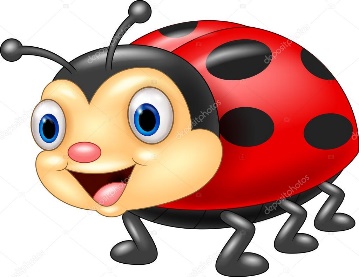 